DEKLARACJA RODZICÓW/OPIEKUNÓW PRAWNYCHCharakter naszego żłobka opiera się na chrześcijańskiej koncepcji człowieka i świata, integralnej formacji osoby w trzech wymiarach: duchowym, intelektualnym i fizycznym, współpracy rodziców, nauczycieli i uczniów, zaangażowania w ciągłą formację i chrześcijański styl życia:Czy akceptują Państwo wychowanie opierające się na etyce chrześcijańskiej proponowane przez nasz żłobek?TAK				NIECzy zobowiązują się Państwo do współpracy w dziele wychowania religijnego, jakie proponuje nasza placówka a w szczególności:do umożliwienia dzieciom uczestniczenia w nabożeństwach wspólnoty w czasie świąt liturgicznych i uroczystości przedszkolnym?TAK				NIE do udziału w comiesięcznych mszach świętych (rodzice, dzieci, nauczyciele, pracownicy)?TAK				NIEdo pomocy w organizowaniu i przeprowadzaniu uroczystości dla dzieci o charakterze religijnym?TAK				NIEWarszawa……………………..……….              		Podpisy Rodziców	.……………………………., ………………….……………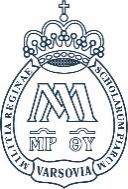 PIJARSKI ŻŁOBEK  W WARSZAWIEUl. Siekierkowska 7, 00-709 Warszawa, tel. 22 841 22 22 e-mail: pijarskieprzedszkole.wawa@pijarzy.pl